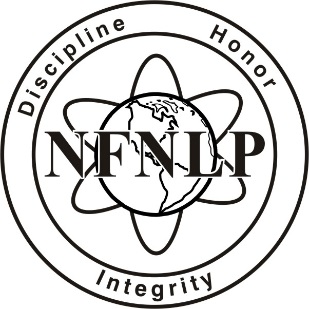 Date: ___________________________      LIST ON DIRECTORY Yes/No  ______________Photo Attached:  _______________  (Yes/No)  JPG format, please.Languages spoken fluently (Required for Trainers): First/Middle Names:  __________________________________________________________________   Last (Family/Sur) Name:  _______________________________________________________Correct Format of Name for on Certificates and Member Directory: ____________________ ______________________________________________________________________________  (Many countries list family name first, so please list name EACTLY as you would like to see it printed.Home Address:  ____________________________________________________________________________________________________________________________________________________________________________________________________________________________City : _________________________________________________________________________  State/Province : ________________________________________________________________  Postal Code:  _____________________________________________Country  ________________________________________________  Birth Date:  _____________________________ (MMDDYY format)Home Tel:  ____________________________    Cell: _______________________________Personal Email Address (Not on Directory):  _______________________________________________________Business Email Address (for Directory): __________________________________________Web Site (s):  ____________________________________________________________                        ____________________________________________________________Business Name – Name of YOUR business that will be listed on the Membership Directory (not your employer)  or  ANY contact information you would like to see listed. ____________________________________________________________________________Business Address:  (List EXACTLY as you would like to see it on the directory.) ____________________________________________________________________________________________________________________________________________________________:  _________________________________________________________________Business State/Province: _________________________________________________________Business Postal Code:  __________________________________________Business Country:  _____________________________________________Business Telephone:  ___________________________________________Business Fax:  _________________________________________________Certifications Held (Basic, Master, Trainer, Sports & Performance Specialist, Etc.________________________________________________________________________________________________________________________________________________Specify what information you want listed (example – description of your background, certifications, services offered) on our NFNLP website’s  Member Directory.  You may also send a photo to display on the directory with your listing.________________________________________________________________________________________________________________________________________________________________________________________________________________________